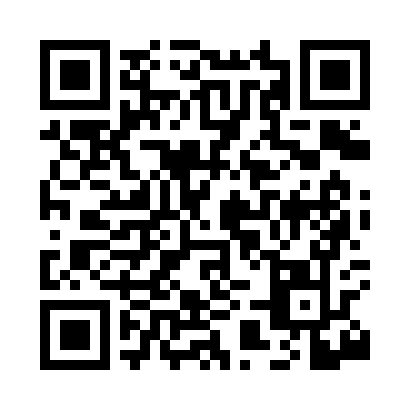 Prayer times for Zidon, Georgia, USAWed 1 May 2024 - Fri 31 May 2024High Latitude Method: Angle Based RulePrayer Calculation Method: Islamic Society of North AmericaAsar Calculation Method: ShafiPrayer times provided by https://www.salahtimes.comDateDayFajrSunriseDhuhrAsrMaghribIsha1Wed5:276:431:305:138:189:342Thu5:266:421:305:138:189:353Fri5:246:411:305:138:199:364Sat5:236:401:305:138:209:375Sun5:226:391:305:138:219:386Mon5:216:381:305:148:229:397Tue5:206:371:295:148:229:408Wed5:196:361:295:148:239:419Thu5:176:351:295:148:249:4210Fri5:166:341:295:148:259:4311Sat5:156:331:295:148:269:4412Sun5:146:331:295:148:269:4513Mon5:136:321:295:148:279:4614Tue5:126:311:295:148:289:4715Wed5:116:301:295:148:299:4816Thu5:106:301:295:148:299:4917Fri5:096:291:295:158:309:5018Sat5:086:281:295:158:319:5119Sun5:086:281:295:158:329:5220Mon5:076:271:305:158:329:5321Tue5:066:271:305:158:339:5422Wed5:056:261:305:158:349:5523Thu5:046:251:305:158:349:5624Fri5:046:251:305:158:359:5725Sat5:036:241:305:168:369:5826Sun5:026:241:305:168:369:5827Mon5:026:241:305:168:379:5928Tue5:016:231:305:168:3810:0029Wed5:006:231:305:168:3810:0130Thu5:006:221:315:168:3910:0231Fri4:596:221:315:178:4010:03